Меры профилактики при задымленности воздуха продуктами горения лесов.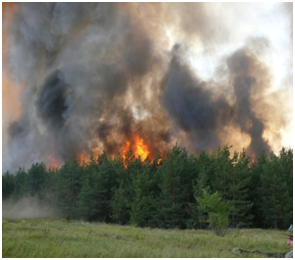 Управление по делам гражданской обороны, чрезвычайных ситуаций и мобилизационной работы администрации МО Слюдянский район информирует, при повышенной задымленности атмосферного воздуха, вызванной лесными пожарами, с целью предупреждения   отравления людей продуктами горения, обострения хронических заболеваний, предупреждения острых приступов заболеваний следует уделять особое внимание профилактическим мероприятиям, ограничивающим поступление в организм вредных химических веществ:1. Стараться избегать длительного нахождения на воздухе ранним утром. В такое время суток в воздухе находится максимальное количество смога.2. Как можно реже бывать на открытом воздухе, особенно в самое жаркое время суток.3. Если выйти все же придется, людям, страдающим легочными, сердечными, аллергическими заболеваниями, нужно брать с собой необходимые лекарства.4. Не открывать окна, особенно ночью и ранним утром.5. По мере возможности использовать в быту и на рабочих местах системы кондиционирования и очистки воздуха.6. Занавешивать места поступления атмосферного воздуха (окна, форточки  и т.д.)  увлажненной тканью и периодически ее менять.7. Проводить влажную уборку в жилых помещениях и на рабочих местах; полезно также поставить в жилых и рабочих помещениях емкости с  водой, чтобы повысить влажность воздуха.8. Ограничить физическую нагрузку, в т.ч. сократить рабочий день для работающих со значительной физической нагрузкой.9. Детям и беременным женщинам следует отказаться от длительных прогулок.10. Максимально ограничить курение, избегать употребления алкогольных напитков и пива, исключить курение, так как это провоцирует развитие острых и хронических заболеваний сердечно-сосудистой и дыхательной систем.11. При усилении запаха дыма рекомендуется надевать защитные маски, которые следует увлажнять, а оконные и дверные проемы изолировать влажной тканью. Особенно это относится к пожилым людям, детям и тем, кто страдает хроническими недугами: сердечно-сосудистыми заболеваниями, сахарным диабетом, хроническими заболеваниями легких, аллергическими заболеваниями.12. Исключить из питания жирную пищу, употреблять легкоусвояемую, богатую витаминами и минеральными веществами пищу, отдавать предпочтение овощам и фруктам.13. Рекомендуется обильное питье, так как при высокой температуре человек сильно потеет и теряет достаточно большое количество натрия и жидкости через кожные покровы и дыхательные пути. Для возмещения потери солей и микроэлементов рекомендуется пить подсоленную и минеральную щелочную воду, молочнокислые напитки, (обезжиренное молоко, молочная сыворотка), соки, минерализованные напитки, кислородно-белковые коктейли. Исключить газированные напитки.14. При выборе одежды отдавать предпочтение натуральным тканям.15. Несколько раз в день принимать душ. Промывать нос и горло.16. Чтобы не ухудшать без того непростую ситуацию из-за горящих лесов, целесообразно ограничить поездки на личном транспорте, который дает значительный вклад в загрязнение атмосферного воздуха населенных мест.17. Для лиц, страдающих сердечно-сосудистыми заболеваниями рекомендуется:-  измерять артериальное давление не менее 2 раз в день;-  при устойчивой артериальной гипертензии - обратиться к врачу;-  иметь при себе лекарственные препараты, рекомендованные лечащим врачом,18. В случае возникновения симптомов острого заболевания или недомогания (появлении признаков одышки, кашля, бессонницы) необходимо обратиться к врачу.19. При наличии хронического заболевания строго выполнять назначения,  рекомендованные врачом.